                     தமிழ் எழுத்துகளின் வரிசை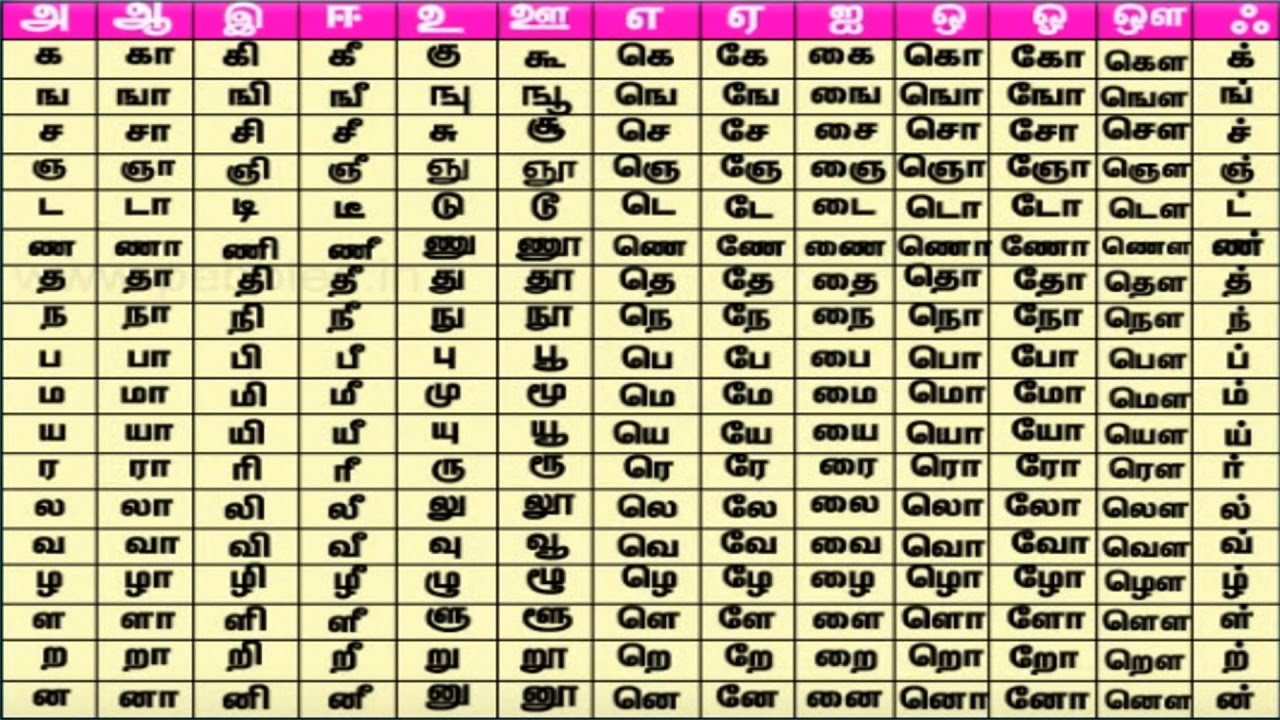 